This learning agreement is meant to establish lines of effective communication and outline general expectations for partner sites with the UCLA Center for Community Engagement 195CE Internship Courses. This agreement is between the Regents of the University of California on behalf of the UCLA Center for Community Engagement (“UCLA CCE”) and the 				 (“Internship Site”) (collectively, the “partners”) during the UCLA Summer 2021, Session A (10 weeks).195CE Internship CourseEligible junior and senior standing students (90+ units) pursuing a 195CE Internship Course participate in corporate, governmental, or nonprofit-based internships coordinated through the Center for Community Engagement. Students complete weekly written assignments, attend biweekly meetings with Graduate Student Instructors, and a final project. The Graduate Student Instructor and Faculty Mentor construct a series of reading assignments that examine issues related to community engagement scholarship and the department.Partners’ Roles and ResponsibilitiesInternship Site ResponsibilitiesInternship Site will host 195CE student-intern and provide a planned, supervised and meaningful experiential learning experience for student-intern.Internship Site will maintain a safe, positive, and respectful learning environment for student-intern.Internship Site will be solely responsible for the manner and means by which the work is performed.Internship Site agrees to comply with all applicable employment laws. Internship Site shall be solely responsible for determining whether Student is an employee of Internship Site under the Fair Labor Standards Act, and whether the Student is entitled to compensation by Internship.Internship Site will provide student-intern with ongoing guidance and feedback during the course of the internship. Frequency and length of time to be determined commiserate with tasks.Internship Site will maintain notes on student-intern’s performance and be available to share their observations of the student-intern’s performance to UCLA CCE at the end of each quarter.Internship Site will contact UCLA CCE if there are any problems or issues that cannot be resolved with the student-intern.Internship Site designates the following staff member(s) responsible for serving as a point of contact:Internship Site Supervisor Name:						  	  Job Title:  	 								  	  Telephone Number:  							  		 Email Address:  								  		 UCLA CCE ResponsibilitiesUCLA CCE will be responsible for the design of the 195CE internship course.UCLA CCE Graduate Student Instructor will teach student-intern during their internship experience through coursework, advising, and pre-professional development (195CE Internship Course).UCLA CCE will establish and maintain channels of communication between UCLA CCE and the Internship Site (e.g. emails, virtual meetings, phone calls) with Internship Site Supervisor.UCLA CCE 195CE Graduate Student Instructor and Faculty Mentor are ultimately responsible in assessing and grading student-intern in this course.UCLA CCE designates the following academic staff member responsible for serving as a point of contact:UCLA CCE Staff Name:  		Megan LebreJob Title:  	 			Academic Coordinator Email Address:  			mlebre@college.ucla.edu UCLA CCE Staff Name:  		Sarah Jo TorgrimsonJob Title:  	 			195CE Senior TA CoordinatorEmail Address:  			storgrimson@college.ucla.eduFor on-site internships:Please initial next to each affirmation. Student Intern Affirmations___________ I affirm that I am interested in on-site work___________ I affirm that I am local to my internship site___________ I affirm that I am prepared to implement local public health COVID-19 safety protocols at my internship site and in my transportation to and from the internship site. Internship Site Affirmations___________I affirm that the internship site is interested in offering on-site work for the UCLA student intern ___________I affirm that the internship site is operating within the current L.A. County Public Health Protocols for Workplaces (or the appropriate local public health authority for internship sites outside of Los Angeles County).___________I affirm that the internship site has the capacity to bring the student intern on-site and still operate within the local public health COVID-19 safety protocols.If any of the above stated information needs to change, the partners will inform each other in writing at least two weeks prior to the date of change so that appropriate interventions or adjustments can be made.  This learning agreement is made by:Student InternSignature  							Date   Printed NameInternship Site SupervisorSignature  							Date   Printed Name and TitleUCLA Center for Community Engagement 	                                 May 7, 2021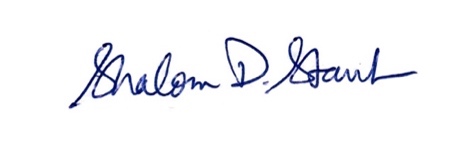 Shalom Staub, Director of the Center for Community EngagementPrinted Name and Title